          В соответствии со статьями 8 Федерального закона от 25 декабря 2008 года № 273-ФЗ «О противодействии коррупции», Указом Президента РФ от 08.07.2013 № 613 «Вопросы противодействия коррупции», Законами Красноярского края от 7.07.2009 № 8-3542 «О представлении гражданами, претендующими на замещение должности муниципальной службы, а также замещающими должности муниципальной службы, сведений о доходах, об имуществе и обязательствах имущественного характера, а также о представлении лицами, замещающими должности муниципальной службы, сведений о расходах», от 19.12.2017 № 4-1264 «О предоставлении гражданами, претендующими на замещение  муниципальных должностей, должности главы (руководителя) местной администрации по контракту, и лицами, замещающими указанные должности, сведений о доходах, расходах, об имуществе и обязательствах имущественного характера и проверке достоверности и полноты таких сведений», руководствуясь Уставом Степановского сельсовета, Степановский сельский Совет депутатов РЕШИЛ: 1. Внести в решение Степановского сельского Совета депутатов от 28.04.2022 № 13 «Об утверждении Порядка размещения на официальном сайте администрации Степановского сельсовета сведений о доходах, об имуществе и обязательствах имущественного характера, представленных муниципальными служащими» следующие изменения и дополнения:В наименовании Акта, в пункте 1 Акта, в наименовании Приложения после слов «о доходах,» добавить слово «расходах,». 2.	Контроль за исполнением настоящего решения возложить на Главу Степановского сельсовета.          3. Настоящее решение вступает в силу  в день, следующий за днем его опубликования  в печатном издании «Ведомости Степановского сельсовета.Председатель Степановского сельского Совета депутатов                                                          В.А. Леонгард     Глава Степановского сельсовета                                               С.П. Сырыгин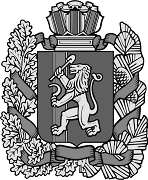 Степановский сельский Совет депутатовИрбейского района Красноярского краяСтепановский сельский Совет депутатовИрбейского района Красноярского краяСтепановский сельский Совет депутатовИрбейского района Красноярского краяСтепановский сельский Совет депутатовИрбейского района Красноярского краяСтепановский сельский Совет депутатовИрбейского района Красноярского краяСтепановский сельский Совет депутатовИрбейского района Красноярского краяСтепановский сельский Совет депутатовИрбейского района Красноярского краяСтепановский сельский Совет депутатовИрбейского района Красноярского краяСтепановский сельский Совет депутатовИрбейского района Красноярского краяСтепановский сельский Совет депутатовИрбейского района Красноярского краяР Е Ш Е Н И Е (проект)Р Е Ш Е Н И Е (проект)Р Е Ш Е Н И Е (проект)Р Е Ш Е Н И Е (проект)Р Е Ш Е Н И Е (проект)Р Е Ш Е Н И Е (проект)Р Е Ш Е Н И Е (проект)Р Е Ш Е Н И Е (проект)Р Е Ш Е Н И Е (проект)Р Е Ш Е Н И Е (проект)___.2022г.___.2022г.___.2022г.___.2022г. п. Степановка п. Степановка            № __            № __О внесении изменений и дополнений в решение Степановского сельского Совета депутатов от 28.04.2022 № 13 «Об утверждении Порядка размещения на официальном сайте администрации Степановского сельсовета сведений о доходах, об имуществе и обязательствах имущественного характера, представленных муниципальными служащими» 